Ситуационный планземельного участка с кадастровым номером 47:23:0311004:81,                                                                                                     расположенного по адресу: Ленинградская область, Гатчинский муниципальный район,                                                                  Пудомягское сельское поселение, деревня Пудомяги, ул. Речная, уч. №7 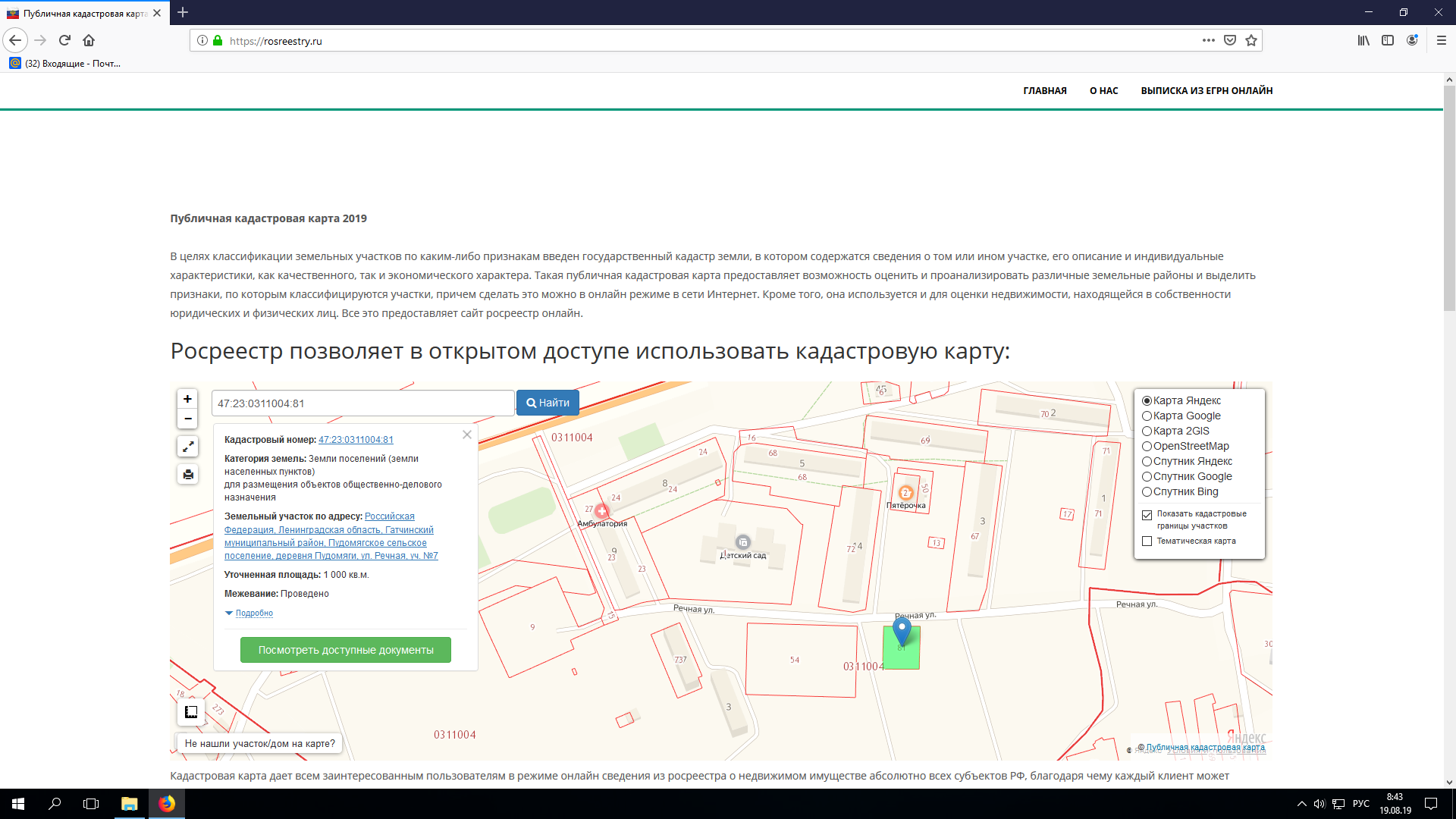 